Michael Lorentsen EC 3.1.3.1 not found in Vaccinium corymbosum (blueberry) when compared to either vitis vinifera or Arabidopsis thaliana-Took AA sequence of 3.1.3.1 vitis vinifera (wine grape) and did tblastn versus blueberry 454 scaffolds, obtained 0 hits- Took AA sequence of 3.1.3.1 Arabidopsis thaliana and did tblastn versus blueberry 454 scaffolds, obtained 3 hits with e values of 2.3, 3.0, and 6.7 respectivelyEC 6.3.4.3 found in Scaffold 00232 (query sequence starts at base 226382 on scaffold)1) For Primer 	GTCCCTAAAGCTTCTGAAAGCARev Primer	AAACGGGTAGTTATTCAAGCCArepeats (tc) x17 PCR product = 257 bp & start at base 1898002)For Primer	TTCTCCTACAACTCCTCTTCGCRev Primer	TGAGTAGCCGGTGGTATTAGGTrepeats (cca) x8 PCR product = 162 bp & start at base 2140773)For Primer	CTTCAAGGTGCCTCATCTCTCTRev Primer	GTCATAAATTGAACCTCCGCTCrepeats (tc) x8 PCR product = 226 bp & start at base 217434EC 6.3.4.3 found in Scaffold 00890 (query sequence starts at base 5799 on scaffold)1) For Primer 	GATTGACAAGCAACAGGTTCATRev Primer	TTTCTTCGGACTTCGGTAATGTrepeats (ga) x10 PCR product = 275 bp & start at base 42972)For Primer	GCTTTGTCCATCTTTTGAGAGGRev Primer	ATGGAAAGTGAGAAGAAACCCArepeats (ag) x11 PCR product = 117 bp & start at base 501423)For Primer	ATAAATGGGTGGAGTATGGCAGRev Primer	CCCAAGCAAATTCTCAACTAGCrepeats (tct) x18 PCR product = 215 bp & start at base 53835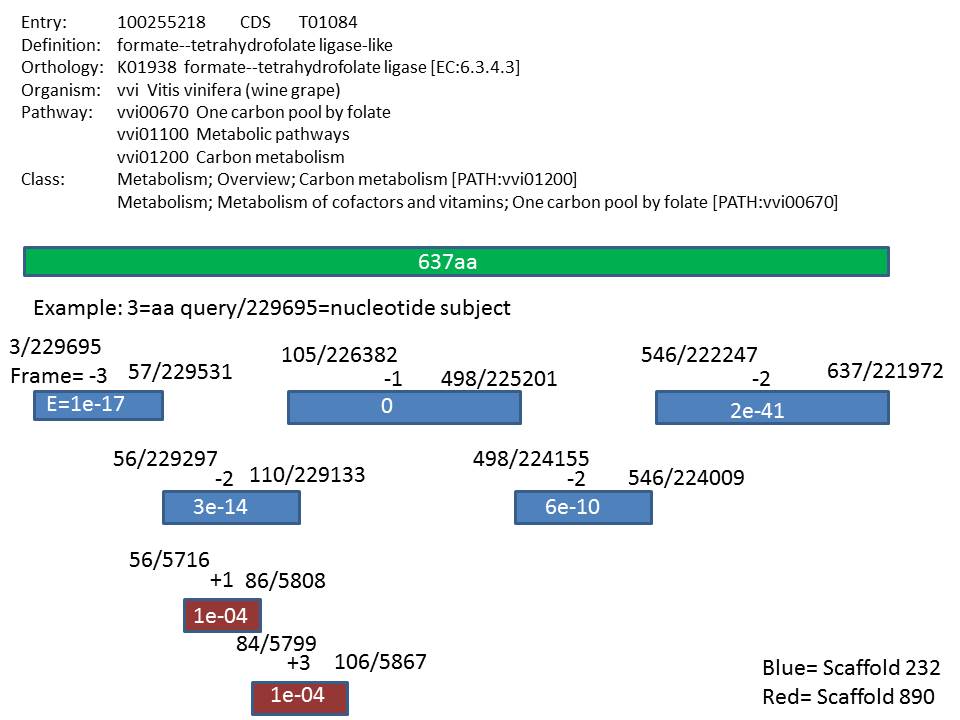 